WCC Eco-School 2020 (Pacific Region) on Water, Food and Climate Justice 
 Fiji, Tonga, Vanuatu, Tuvalu &  Solomon Islands ; 23-27 November 2020Application Form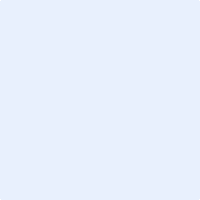                                                           Insert passport photo here by clicking on the image →Contact informationProficiency in English (Indicate (F) Fair – (G) Good – (E) Excellent) EducationAdditional information & ScholarshipsReferences (please give contact details of two references not related to you by blood )Title      Family name (as in passport)    First name and middle name (if applicable)(as in passport)Maiden name (if applicable)Gender   female         male     Civil status   single   married   otherDate of birth (day/month/year)      Place of birth (city/country)  Country of birth (as in passport )Nationality (as in passport)    Passport number      Place of issue (city/country)  Date of issue (day/month/year)       Valid until (day/month/year)      Country of ResidenceContinent/Region  of residence Church/denomination      Church/denomination      Street addressCity and state (if applicable)Post code/zip code      Country      Telephone (with country code)Mobile phone      E-mail address      Alternative e-mail address    LanguageWriting levelReading levelSpeaking levelComprehension levelMother tongue      Mother tongue      Mother tongue      Mother tongue      Mother tongue      Full title of degree(s): Descending order Full title of degree(s): Descending order Full title of degree(s): Descending order Full name of the issuing universityFull name of the issuing universityFull name of the issuing universityCountry of issueDate of issue Date of issue Current occupation      Current employer (if applicable)      How did you find out about the Eco-School?Will your church able to cover your participation expenses including Tuition fees and Travel expenses?      Do you require full scholarships?        If yes, write a separate request letter to avail the scholarship. Family name      First name      Occupation      Phone number      Family name      First name      Occupation      Phone number      I testify that the information I have given in this form is true and accurate and that, if admitted, I agree to abide by the conditions governing the WCC Eco-School on Water, Food and Climate Justice. I understand  that only complete applications will be processed, and I confirm that I have attached a copy of the ID page of my passport, an endorsement letter, my motivation essay (see section B of  guidelines) and a brief CV (not more than 2 pages).I testify that the information I have given in this form is true and accurate and that, if admitted, I agree to abide by the conditions governing the WCC Eco-School on Water, Food and Climate Justice. I understand  that only complete applications will be processed, and I confirm that I have attached a copy of the ID page of my passport, an endorsement letter, my motivation essay (see section B of  guidelines) and a brief CV (not more than 2 pages).Date      Signature (click on the image below to insert your scanned signature)↓